T. C.SÜLEYMAN DEMİREL ÜNİVERSİTESİ TIP FAKÜLTESİKADIN HASTALIKLARI VE DOĞUM ANABİLİM DALI BAŞKANLIĞI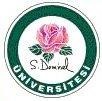 SÜLEYMAN DEMİREL ÜNİVERSİTESİ TIP FAKÜLTESİKADIN HASTALIKLARI VE DOĞUM2017–2018 EĞİTİM VE ÖĞRETİM YILIDÖNEM IV GRUP C        DERS PROGRAMI11 Aralık 2017–19 Ocak 2018GRUP C- 1. HAFTAGRUP C- 2. HAFTAGRUP C- 3. HAFTAGRUP C-4. HAFTA1 OCAK 2018 PAZARTESI: YILBAŞI RESMI TATIL (1 GÜN)GRUP C-5. HAFTAGRUP D 6. HAFTA11AralıkAralıkPazartesiPazartesi08:00-08:5008:00-08:50Teorik: Türkiye ve Dünyada Maternal ve Perinatal Mortalite/Kadın Hastalıkları ve Doğum TarihçesiTeorik: Türkiye ve Dünyada Maternal ve Perinatal Mortalite/Kadın Hastalıkları ve Doğum TarihçesiDr. Mekin SEZİK09:00-09:5009:00-09:50Teorik: Gebelik İzlemiTeorik: Gebelik İzlemiDr. Mehmet GÜNEY10:00-10:5010:00-10:50Teorik: Siklus FizyolojisiTeorik: Siklus FizyolojisiDr. Esra Nur TOLA11:00-11:5011:00-11:50Teorik: Menstruasyon BozukluklarıTeorik: Menstruasyon BozukluklarıDr. Esra Nur TOLA13:00-13:5013:00-13:50Teorik: Maternal FizyolojiTeorik: Maternal FizyolojiDr. Esra Nur TOLA14:00-14:5014:00-14:50Teorik: Rh UygunsuzluğuTeorik: Rh UygunsuzluğuDr. Gökhan BAYHAN15:00-15:5015:00-15:50Uygulama (Ameliyathane, Servis, Poliklinik)Uygulama (Ameliyathane, Servis, Poliklinik)Tüm Öğretim Üyeleri16:00-16:5016:00-16:50Uygulama (Öğretim Üyesi Viziti)Uygulama (Öğretim Üyesi Viziti)Tüm Öğretim Üyeleri12AralıkAralıkSalıSalı08:00-08:5008:00-08:50Uygulama (Büyük Vizit)Uygulama (Büyük Vizit)Tüm Öğretim Üyeleri09:00-09:5009:00-09:50Uygulama (Büyük Vizit)Uygulama (Büyük Vizit)Tüm Öğretim Üyeleri10:00-10:5010:00-10:50Uygulama (Haftalık Yapılan Ameliyatların Tartışılması)Uygulama (Haftalık Yapılan Ameliyatların Tartışılması)Tüm Öğretim Üyeleri11:00-11:5011:00-11:50Asistan Semineri/Makale SaatiAsistan Semineri/Makale SaatiTüm Öğretim Üyeleri13:00-13:5013:00-13:50Serbest ÇalışmaSerbest ÇalışmaTüm Öğretim Üyeleri14:00-14:5014:00-14:50Serbest ÇalışmaSerbest ÇalışmaTüm Öğretim Üyeleri15:00-15:5015:00-15:50Serbest ÇalışmaSerbest ÇalışmaTüm Öğretim Üyeleri16:00-16:5016:00-16:50Uygulama (Ameliyathane, Servis, Poliklinik)Uygulama (Ameliyathane, Servis, Poliklinik)Tüm Öğretim Üyeleri13AralıkAralıkÇarşambaÇarşamba08:00-08:5008:00-08:50Teorik: HirsutizmFetal Büyüme KısıtlılığıTeorik: HirsutizmFetal Büyüme Kısıtlılığı Dr. Baha ORAL09:00-09:5009:00-09:50Teorik: Polikistik Over SendromuTeorik: Polikistik Over SendromuDr. Baha ORAL10:00-10:5010:00-10:50Teorik: HiperprolaktinemiTeorik: HiperprolaktinemiDr. Esra Nur TOLA 11:00-11:5011:00-11:50Teorik: Dismenore ve Premenstrual SendromTeorik: Dismenore ve Premenstrual SendromDr. Mehmet GÜNEY13:00-13:5013:00-13:50Teorik: Gebelikte Kardiyovaskuler HastalıklarTeorik: Gebelikte Kardiyovaskuler HastalıklarDr. Okan ÖZKAYA14:00-14:5014:00-14:50Teorik: Kadın Genital Sistem AnatomisiTeorik: Kadın Genital Sistem AnatomisiDr. İlker GÜNYELİ15:00-15:5015:00-15:50Teorik: Postterm GebeliklerTeorik: Postterm GebeliklerDr. Mehmet GÜNEY16:00-16:5016:00-16:50Serbest ÇalışmaSerbest ÇalışmaTüm Öğretim Üyeleri14AralıkAralıkPerşembePerşembe08:00-08:5008:00-08:50Uygulama (Öğretim Üyesi Viziti)Uygulama (Öğretim Üyesi Viziti)Tüm Öğretim Üyeleri09:00-09:5009:00-09:50Uygulama (Öğretim Üyesi Viziti)Uygulama (Öğretim Üyesi Viziti)Tüm Öğretim Üyeleri10:00-10:5010:00-10:50Uygulama (Haftalık Yapılan Ameliyatların Tartışılması)Uygulama (Haftalık Yapılan Ameliyatların Tartışılması)Tüm Öğretim Üyeleri11:00-11:5011:00-11:50Asistan Semineri/Makale SaatiAsistan Semineri/Makale SaatiTüm Öğretim Üyeleri13:00-13:5013:00-13:50Makale SaatiMakale SaatiTüm Öğretim Üyeleri14:00-14:5014:00-14:50Makale SaatiMakale SaatiTüm Öğretim Üyeleri15:00-15:5015:00-15:50Makale SaatiMakale SaatiTüm Öğretim Üyeleri16:00-16:5016:00-16:50Makale SaatiMakale SaatiTüm Öğretim Üyeleri15AralıkAralıkCumaCuma08:00-08:5008:00-08:50Teorik: Doğumda Asfiksi ve Serebral PalsiTeorik: Doğumda Asfiksi ve Serebral PalsiDr. Mekin SEZİK09:00-09:5009:00-09:50Teorik: Jinekoloji ve Obstetride İnsizyonlarTeorik: Jinekoloji ve Obstetride İnsizyonlarDr. Evrim ERDEMOĞLU10:00-10:5010:00-10:50 Teorik: Sık Görülen Kromozom Hastalıkları: Prenatal Tarama Testleri Teorik: Sık Görülen Kromozom Hastalıkları: Prenatal Tarama TestleriDr. Okan ÖZKAYA11:00-11:5011:00-11:50Teorik: Cinsel İşlev BozukluklarıTeorik: Cinsel İşlev BozukluklarıDr. Mekin SEZİK13:00-13:5013:00-13:50Kontraseptifler ve doğurganlığı düzenleme (Ameliyathane, Servis, Poliklinik)Kontraseptifler ve doğurganlığı düzenleme (Ameliyathane, Servis, Poliklinik)Tüm Öğretim Üyeleri14:00-14:5014:00-14:50Gebelikte teratojenlerle ilgili danışmanlık verebilme (Ameliyathane, Servis, Poliklinik)Gebelikte teratojenlerle ilgili danışmanlık verebilme (Ameliyathane, Servis, Poliklinik)Tüm Öğretim Üyeleri15:00-15:5015:00-15:50Uygulama (Ameliyathane, Servis, Poliklinik)Uygulama (Ameliyathane, Servis, Poliklinik)Tüm Öğretim Üyeleri 16:00-16:50 16:00-16:50Uygulama (Ameliyathane, Servis, Poliklinik)Uygulama (Ameliyathane, Servis, Poliklinik)Tüm Öğretim Üyeleri18AralıkAralıkAralıkPazartesiPazartesiPazartesiPazartesi08:00-08:5008:00-08:5008:00-08:50 Teorik: İmplantasyon, Embriyogenez ve Plasenta Gelişimi Teorik: İmplantasyon, Embriyogenez ve Plasenta Gelişimi Teorik: İmplantasyon, Embriyogenez ve Plasenta GelişimiDr. Esra Nur TOLADr. Esra Nur TOLA09:00-09:5009:00-09:5009:00-09:50Teorik: Doğum TravmasıTeorik: Doğum TravmasıTeorik: Doğum TravmasıDr. Esra Nur TOLADr. Esra Nur TOLA10:00-10:5010:00-10:5010:00-10:50Teorik: Overin Germ Hücreli TümörleriTeorik: Overin Germ Hücreli TümörleriTeorik: Overin Germ Hücreli TümörleriDr. Evrim ERDEMOĞLUDr. Evrim ERDEMOĞLU11:00-11:5011:00-11:5011:00-11:50Teorik: Endometriyum KanseriTeorik: Endometriyum KanseriTeorik: Endometriyum KanseriDr. Evrim ERDEMOĞLUDr. Evrim ERDEMOĞLU13:00-13:5013:00-13:5013:00-13:50Teorik: Gebelikte Hematolojik HastalıklarTeorik: Gebelikte Hematolojik HastalıklarTeorik: Gebelikte Hematolojik HastalıklarDr. Okan ÖZKAYADr. Okan ÖZKAYA14:00-14:5014:00-14:5014:00-14:50Teorik: Uterin SarkomlarTeorik: Uterin SarkomlarTeorik: Uterin SarkomlarDr. Mehmet GÜNEYDr. Mehmet GÜNEY15:00-15:5015:00-15:5015:00-15:50Uygulama (Ameliyathane, Servis, Poliklinik)Uygulama (Ameliyathane, Servis, Poliklinik)Uygulama (Ameliyathane, Servis, Poliklinik)Tüm Öğretim ÜyeleriTüm Öğretim Üyeleri16:00-16:5016:00-16:5016:00-16:50Uygulama (Öğretim Üyesi Viziti)Uygulama (Öğretim Üyesi Viziti)Uygulama (Öğretim Üyesi Viziti)Tüm Öğretim ÜyeleriTüm Öğretim Üyeleri19Aralık Aralık SalıSalı08:00-08:5008:00-08:50Uygulama (Büyük Vizit)Uygulama (Büyük Vizit)Tüm Öğretim Üyeleri09:00-09:5009:00-09:50Uygulama (Büyük Vizit)Uygulama (Büyük Vizit)Tüm Öğretim Üyeleri10:00-10:5010:00-10:50Uygulama (Haftalık Yapılan Ameliyatların Tartışılması)Uygulama (Haftalık Yapılan Ameliyatların Tartışılması)Tüm Öğretim Üyeleri11:00-11:5011:00-11:50Asistan Semineri/Makale SaatiAsistan Semineri/Makale SaatiTüm Öğretim Üyeleri13:00-13:5013:00-13:50Serbest ÇalışmaSerbest ÇalışmaTüm Öğretim Üyeleri14:00-14:5014:00-14:50Serbest ÇalışmaSerbest ÇalışmaTüm Öğretim Üyeleri15:00-15:5015:00-15:50Serbest ÇalışmaSerbest ÇalışmaTüm Öğretim Üyeleri16:00-16:5016:00-16:50Uygulama (Ameliyathane, Servis, Poliklinik)Uygulama (Ameliyathane, Servis, Poliklinik)Tüm Öğretim Üyeleri20AralıkAralıkÇarşambaÇarşamba08:00-08:5008:00-08:50Teorik: Seks-Kord Stromal Over TümörleriTeorik: Seks-Kord Stromal Over TümörleriDr. Evrim ERDEMOĞLU09:00-09:5009:00-09:50Teorik: Jinekoloji ve Obstetride ObeziteTeorik: Jinekoloji ve Obstetride ObeziteDr. Mehmet GÜNEY10:00-10:5010:00-10:50Teorik: Gebelik ve Diabetes MellitusTeorik: Gebelik ve Diabetes MellitusDr. Okan ÖZKAYA11:00-11:5011:00-11:50Teorik: Gebelikte Tarama TestleriTeorik: Gebelikte Tarama TestleriDr. Okan ÖZKAYA13:00-13:5013:00-13:50Teorik: Prolapsus- İnkontinansTeorik: Prolapsus- İnkontinansDr. Baha ORAL14:00-14:5014:00-14:50Teorik: Vulva ve Vajen ve Serviksin Preinvazif HastalıklarıTeorik: Vulva ve Vajen ve Serviksin Preinvazif HastalıklarıDr. İlker GÜNYELİ15:00-15:5015:00-15:50Teorik: Trofoblastik HastalıklarTeorik: Trofoblastik HastalıklarDr. Mekin SEZİK16:00-16:5016:00-16:50Serbest ÇalışmaSerbest ÇalışmaTüm Öğretim Üyeleri21AralıkAralıkPerşembePerşembe08:00-08:5008:00-08:50Uygulama (Öğretim Üyesi Viziti)Uygulama (Öğretim Üyesi Viziti)Tüm Öğretim Üyeleri09:00-09:5009:00-09:50Uygulama (Öğretim Üyesi Viziti)Uygulama (Öğretim Üyesi Viziti)Tüm Öğretim Üyeleri10:00-10:5010:00-10:50Uygulama (Haftalık Yapılan Ameliyatların Tartışılması)Uygulama (Haftalık Yapılan Ameliyatların Tartışılması)Tüm Öğretim Üyeleri11:00-11:5011:00-11:50Asistan Semineri/Makale SaatiAsistan Semineri/Makale SaatiTüm Öğretim Üyeleri13:00-13:5013:00-13:50Makale SaatiMakale SaatiTüm Öğretim Üyeleri14:00-14:5014:00-14:50Makale SaatiMakale SaatiTüm Öğretim Üyeleri15:00-15:5015:00-15:50Makale SaatiMakale SaatiTüm Öğretim Üyeleri16:00-16:5016:00-16:50Makale SaatiMakale SaatiTüm Öğretim Üyeleri22AralıkAralıkCumaCuma08:00-08:5008:00-08:50Teorik: Doğuştan Metabolik Hastalıklar ve Yapısal AnomalilerTeorik: Doğuştan Metabolik Hastalıklar ve Yapısal AnomalilerDr. Gökhan BAYHAN09:00-09:5009:00-09:50Teorik: Vulva ve Vajinanın Malign HastalıklarıTeorik: Vulva ve Vajinanın Malign HastalıklarıDr. Evrim ERDEMOĞLU10:00-10:5010:00-10:50Teorik: Cinsel Yolla Bulaşan Hastalıklar ve PIHTeorik: Cinsel Yolla Bulaşan Hastalıklar ve PIHDr. Esra Nur TOLA11:00-11:5011:00-11:50Teorik: Anormal Seksüel GelişimTeorik: Anormal Seksüel GelişimDr. Okan ÖZKAYA13:00-13:5013:00-13:50Akıntı örneğinin incelenmesi (Ameliyathane, Servis, Poliklinik)Akıntı örneğinin incelenmesi (Ameliyathane, Servis, Poliklinik)Tüm Öğretim Üyeleri14:00-14:5014:00-14:50Makale saatiMakale saatiTüm Öğretim Üyeleri15:00-15:5015:00-15:50Uygulama (Ameliyathane, Servis, Poliklinik)Uygulama (Ameliyathane, Servis, Poliklinik)Tüm Öğretim Üyeleri15:00-15:5015:00-15:50Uygulama (Ameliyathane, Servis, Poliklinik)Uygulama (Ameliyathane, Servis, Poliklinik)Tüm Öğretim Üyeleri25AralıkAralıkPazartesiPazartesi08:00-08:5008:00-08:50 Teorik: Normal Doğum 1 Teorik: Normal Doğum 1 Dr. İlker GÜNYELİ09:00-09:5009:00-09:50 Teorik: Normal Doğum 2 Teorik: Normal Doğum 2 Dr. İlker GÜNYELİ10:00-10:5010:00-10:50 Teorik: Prezentasyon Anomalileri ve Distosiler  Teorik: Prezentasyon Anomalileri ve Distosiler Dr. İlker GÜNYELİ11:00-11:5011:00-11:50Teorik: Koryoamniyonitler ve Yenidoğanda SepsisTeorik: Koryoamniyonitler ve Yenidoğanda SepsisDr. Gökhan BAYHAN13:00-13:5013:00-13:50Teorik: Menopoz ITeorik: Menopoz IDr. İlker GÜNYELİ14:00-14:5014:00-14:50Teorik: Menopoz IITeorik: Menopoz IIDr. İlker GÜNYELİ15:00-15:5015:00-15:50Uygulama (Ameliyathane, Servis, Poliklinik)Uygulama (Ameliyathane, Servis, Poliklinik)Tüm Öğretim Üyeleri16:00-16:5016:00-16:50Uygulama (Öğretim Üyesi Viziti)Uygulama (Öğretim Üyesi Viziti)Tüm Öğretim Üyeleri26AralıkAralıkSalıSalı08:00-08:5008:00-08:50Uygulama (Büyük Vizit)Uygulama (Büyük Vizit)Tüm Öğretim Üyeleri09:00-09:5009:00-09:50Uygulama (Büyük Vizit)Uygulama (Büyük Vizit)Tüm Öğretim Üyeleri10:00-10:5010:00-10:50Uygulama (Haftalık Yapılan Ameliyatların Tartışılması)Uygulama (Haftalık Yapılan Ameliyatların Tartışılması)Tüm Öğretim Üyeleri11:00-11:5011:00-11:50Asistan Semineri/Makale SaatiAsistan Semineri/Makale SaatiTüm Öğretim Üyeleri13:00-13:5013:00-13:50Serbest ÇalışmaSerbest ÇalışmaTüm Öğretim Üyeleri14:00-14:5014:00-14:50Serbest ÇalışmaSerbest ÇalışmaTüm Öğretim Üyeleri15:00-15:5015:00-15:50Serbest ÇalışmaSerbest ÇalışmaTüm Öğretim Üyeleri16:00-16:5016:00-16:50Uygulama (Ameliyathane, Servis, Poliklinik)Uygulama (Ameliyathane, Servis, Poliklinik)Tüm Öğretim Üyeleri27AralıkAralıkÇarşambaÇarşamba08:00-08:5008:00-08:50Teorik: Aile Planlaması ve Kontraseptif YöntemlerTeorik: Aile Planlaması ve Kontraseptif YöntemlerDr. İlker GÜNYELİ09:00-09:5009:00-09:50Teorik: Erken Gebelik ve AbortuslarTeorik: Erken Gebelik ve AbortuslarDr. Mekin SEZİK10:00-10:5010:00-10:50Teorik: İntrauterin EnfeksiyonlarTeorik: İntrauterin EnfeksiyonlarDr. Mehmet GÜNEY11:00-11:5011:00-11:50Teorik: İnfertilitede Kullanılan Tanısal ve Terapotik İşlemler ve Jinekolojide endokopiTeorik: İnfertilitede Kullanılan Tanısal ve Terapotik İşlemler ve Jinekolojide endokopiDr. Mehmet GÜNEY13:00-13:5013:00-13:50Uygulama (Öğretim Üyesi Viziti)Uygulama (Öğretim Üyesi Viziti)Tüm Öğretim Üyeleri14:00-14:5014:00-14:50Uygulama (Öğretim Üyesi Viziti)Uygulama (Öğretim Üyesi Viziti)Tüm Öğretim Üyeleri15:00-15:5015:00-15:50Uygulama (Öğretim Üyesi Viziti)Uygulama (Öğretim Üyesi Viziti)Tüm Öğretim Üyeleri16:00-16:5016:00-16:50Serbest ÇalışmaSerbest ÇalışmaTüm Öğretim Üyeleri28AralıkAralıkPerşembePerşembe08:00-08:5008:00-08:50Uygulama (Öğretim Üyesi Viziti)Uygulama (Öğretim Üyesi Viziti)Tüm Öğretim Üyeleri09:00-09:5009:00-09:50Uygulama (Öğretim Üyesi Viziti)Uygulama (Öğretim Üyesi Viziti)Tüm Öğretim Üyeleri10:00-10:5010:00-10:50Uygulama (Haftalık Yapılan Ameliyatların Tartışılması)Uygulama (Haftalık Yapılan Ameliyatların Tartışılması)Tüm Öğretim Üyeleri11:00-11:5011:00-11:50Asistan Semineri/Makale SaatiAsistan Semineri/Makale SaatiTüm Öğretim Üyeleri13:00-13:5013:00-13:50Makale SaatiMakale SaatiTüm Öğretim Üyeleri14:00-14:5014:00-14:50Makale SaatiMakale SaatiTüm Öğretim Üyeleri15:00-15:5015:00-15:50Makale SaatiMakale SaatiTüm Öğretim Üyeleri16:00-16:5016:00-16:50Makale SaatiMakale SaatiTüm Öğretim Üyeleri29AralıkAralıkCumaCuma08:00-08:5008:00-08:50Teorik: Overin Epitelial Tümörleri 1Teorik: Overin Epitelial Tümörleri 1Dr. Evrim ERDEMOĞLU09:00-09:5009:00-09:50Teorik: Overin Epitelial Tümörleri 2Teorik: Overin Epitelial Tümörleri 2Dr. Evrim ERDEMOĞLU10:00-10:5010:00-10:50Teorik: Tekrarlayan Gebelik KayıplarıTeorik: Tekrarlayan Gebelik KayıplarıDr. Mekin SEZİK11:00-11:5011:00-11:50Teorik: Fetal İyilik Hali TestleriTeorik: Fetal İyilik Hali TestleriDr. Gökhan BAYHAN13:00-13:5013:00-13:50Uygulama (Öğretim Üyesi Viziti)Uygulama (Öğretim Üyesi Viziti)Tüm Öğretim Üyeleri14:00-14:5014:00-14:50Uygulama (Öğretim Üyesi Viziti)Uygulama (Öğretim Üyesi Viziti)Tüm Öğretim Üyeleri15:00-15:5015:00-15:50Uygulama (Ameliyathane, Servis, Poliklinik)Uygulama (Ameliyathane, Servis, Poliklinik)Tüm Öğretim Üyeleri 16:00-16:50 16:00-16:50Uygulama (Ameliyathane, Servis, Poliklinik)Uygulama (Ameliyathane, Servis, Poliklinik)Tüm Öğretim Üyeleri02OcakOcakSalıSalı08:00-08:5008:00-08:50Uygulama (Büyük Vizit)Uygulama (Büyük Vizit)Tüm Öğretim Üyeleri09:00-09:5009:00-09:50Uygulama (Büyük Vizit)Uygulama (Büyük Vizit)Tüm Öğretim Üyeleri10:00-10:5010:00-10:50Uygulama (Haftalık Yapılan Ameliyatların Tartışılması)Uygulama (Haftalık Yapılan Ameliyatların Tartışılması)Tüm Öğretim Üyeleri11:00-11:5011:00-11:50Asistan Semineri/Makale SaatiAsistan Semineri/Makale SaatiTüm Öğretim Üyeleri13:00-13:5013:00-13:50Serbest ÇalışmaSerbest ÇalışmaTüm Öğretim Üyeleri14:00-14:5014:00-14:50Serbest ÇalışmaSerbest ÇalışmaTüm Öğretim Üyeleri15:00-15:5015:00-15:50Serbest ÇalışmaSerbest ÇalışmaTüm Öğretim Üyeleri16:00-16:5016:00-16:5003OcakOcakÇarşambaÇarşamba08:00-08:5008:00-08:50Teorik: Alt Genital Sistem EnfeksiyonlarıTeorik: Alt Genital Sistem EnfeksiyonlarıDr. Esra Nur TOLA09:00-09:5009:00-09:50Teorik: Preeklampsi ve EklampsiTeorik: Preeklampsi ve Eklampsi Dr. Okan ÖZKAYA10:00-10:5010:00-10:50Teorik: Sezaryen ve Diğer Operatif DoğumlarTeorik: Sezaryen ve Diğer Operatif DoğumlarDr. Mekin SEZİK11:00-11:5011:00-11:50Teorik: PuerperiumTeorik: Puerperium Dr. Mehmet GÜNEY13:00-13:5013:00-13:50Teorik: Konjenital Kalp Hastalıkları (Prenatal Tanı)Teorik: Konjenital Kalp Hastalıkları (Prenatal Tanı)Dr. Okan ÖZKAYA14:00-14:5014:00-14:50Teorik: Gebelikte Kritik Bakım ve TravmaTeorik: Gebelikte Kritik Bakım ve TravmaDr. Okan ÖZKAYA15:00-15:5015:00-15:50Teorik: Gebelikte Akciğer HastalıklarıTeorik: Gebelikte Akciğer HastalıklarıDr. Mekin SEZİK16:00-16:5016:00-16:50Serbest ÇalışmaSerbest ÇalışmaTüm Öğretim Üyeleri04OcakOcakPerşembePerşembe08:00-08:5008:00-08:50Uygulama (Öğretim Üyesi Viziti)Uygulama (Öğretim Üyesi Viziti)Tüm Öğretim Üyeleri09:00-09:5009:00-09:50Uygulama (Öğretim Üyesi Viziti)Uygulama (Öğretim Üyesi Viziti)Tüm Öğretim Üyeleri10:00-10:5010:00-10:50Uygulama (Haftalık Yapılan Ameliyatların Tartışılması)Uygulama (Haftalık Yapılan Ameliyatların Tartışılması)Tüm Öğretim Üyeleri11:00-11:5011:00-11:50Asistan Semineri/Makale SaatiAsistan Semineri/Makale SaatiTüm Öğretim Üyeleri13:00-13:5013:00-13:50Makale SaatiMakale SaatiTüm Öğretim Üyeleri14:00-14:5014:00-14:50Makale SaatiMakale SaatiTüm Öğretim Üyeleri15:00-15:5015:00-15:50Makale SaatiMakale SaatiTüm Öğretim Üyeleri16:00-16:5016:00-16:50Makale SaatiMakale SaatiTüm Öğretim Üyeleri05OcakOcakCumaCuma08:00-08:5008:00-08:50Teorik: İntrapartum DeğerlendirmeTeorik: İntrapartum DeğerlendirmeDr. Mekin SEZİK09:00-09:5009:00-09:50Teorik: Benign Meme Hastalıkları ve Meme KanseriTeorik: Benign Meme Hastalıkları ve Meme KanseriDr. Okan ÖZKAYA10:00-10:5010:00-10:50Teorik: İnfertil Hastanın DeğerlendirilmesiTeorik: İnfertil Hastanın DeğerlendirilmesiDr. Baha ORAL11:00-11:5011:00-11:50Uygulama (Öğretim Üyesi Viziti)Uygulama (Öğretim Üyesi Viziti)Tüm Öğretim Üyeleri13:00-13:5013:00-13:50Serbest ÇalışmaSerbest ÇalışmaTüm Öğretim Üyeleri14:00-14:5014:00-14:50Serbest ÇalışmaSerbest ÇalışmaTüm Öğretim Üyeleri15:00-15:5015:00-15:50Uygulama (Ameliyathane, Servis, Poliklinik)Uygulama (Ameliyathane, Servis, Poliklinik)Tüm Öğretim Üyeleri 16:00-16:50 16:00-16:50Uygulama (Ameliyathane, Servis, Poliklinik)Uygulama (Ameliyathane, Servis, Poliklinik)Tüm Öğretim Üyeleri 08OcakOcakPazartesiPazartesi08:00-08:5008:00-08:50Teorik: Serviks KanseriTeorik: Serviks Kanseri Dr. Evrim ERDEMOĞLU09:00-09:5009:00-09:50Teorik: Postoperatif bakımTeorik: Postoperatif bakımDr. Evrim ERDEMOĞLU10:00-10:5010:00-10:50Teorik: Gebelikte KanamaTeorik: Gebelikte KanamaDr. Baha ORAL11:00-11:5011:00-11:50Teorik: AmenoreTeorik: AmenoreDr. İlker GÜNYELİ13:00-13:5013:00-13:50Teorik: Uterin Korpusun Benign HastalıklarıTeorik: Uterin Korpusun Benign HastalıklarıDr. Baha ORAL14:00-14:5014:00-14:50Teorik: Fetal Büyüme Kısıtlılığı (IUGR)Teorik: Fetal Büyüme Kısıtlılığı (IUGR)Dr. Gökhan BAYHAN15:00-15:5015:00-15:50Uygulama (Ameliyathane, Servis, Poliklinik)Uygulama (Ameliyathane, Servis, Poliklinik)Tüm Öğretim Üyeleri16:00-16:5016:00-16:50Uygulama (Öğretim Üyesi Viziti)Uygulama (Öğretim Üyesi Viziti)Tüm Öğretim Üyeleri 09OcakOcakSalıSalı08:00-08:5008:00-08:50Uygulama (Büyük Vizit)Uygulama (Büyük Vizit)Tüm Öğretim Üyeleri09:00-09:5009:00-09:50Uygulama (Büyük Vizit)Uygulama (Büyük Vizit)Tüm Öğretim Üyeleri10:00-10:5010:00-10:50Uygulama (Haftalık Yapılan Ameliyatların Tartışılması)Uygulama (Haftalık Yapılan Ameliyatların Tartışılması)Tüm Öğretim Üyeleri11:00-11:5011:00-11:50Asistan Semineri/Makale SaatiAsistan Semineri/Makale SaatiTüm Öğretim Üyeleri13:00-13:5013:00-13:50Serbest ÇalışmaSerbest ÇalışmaTüm Öğretim Üyeleri14:00-14:5014:00-14:50Serbest ÇalışmaSerbest ÇalışmaTüm Öğretim Üyeleri15:00-15:5015:00-15:50Serbest ÇalışmaSerbest ÇalışmaTüm Öğretim Üyeleri16:00-16:5016:00-16:50Uygulama (Ameliyathane, Servis, Poliklinik)Uygulama (Ameliyathane, Servis, Poliklinik)Tüm Öğretim Üyeleri10OcakOcakÇarşambaÇarşamba08:00-08:5008:00-08:50Teorik: EndometriozisTeorik: EndometriozisDr. Mehmet GÜNEY09:00-09:5009:00-09:50Teorik: Jinekolojik Onkolojik AcillerTeorik: Jinekolojik Onkolojik AcillerDr. Evrim ERDEMOĞLU10:00-10:5010:00-10:50Teorik: Nöral Tüp Defektleri Tanısı ve ÖnlenmesiTeorik: Nöral Tüp Defektleri Tanısı ve ÖnlenmesiDr. Esra Nur TOLA11:00-11:5011:00-11:50Teorik:Yenidoğanda Solunum Güçlüğü: RDS ÖnlenmesiTeorik:Yenidoğanda Solunum Güçlüğü: RDS ÖnlenmesiDr. Esra Nur TOLA13:00-13:5013:00-13:50Serbest ÇalışmaSerbest ÇalışmaTüm Öğretim Üyeleri14:00-14:5014:00-14:50Serbest ÇalışmaSerbest ÇalışmaTüm Öğretim Üyeleri15:00-15:5015:00-15:50Serbest ÇalışmaSerbest ÇalışmaTüm Öğretim Üyeleri16:00-16:5016:00-16:50Serbest ÇalışmaSerbest ÇalışmaTüm Öğretim Üyeleri11OcakOcakPerşembePerşembe08:00-08:5008:00-08:50Uygulama (Öğretim Üyesi Viziti)Uygulama (Öğretim Üyesi Viziti)Tüm Öğretim Üyeleri09:00-09:5009:00-09:50Uygulama (Öğretim Üyesi Viziti)Uygulama (Öğretim Üyesi Viziti)Tüm Öğretim Üyeleri10:00-10:5010:00-10:50Uygulama (Haftalık Yapılan Ameliyatların Tartışılması)Uygulama (Haftalık Yapılan Ameliyatların Tartışılması)Tüm Öğretim Üyeleri11:00-11:5011:00-11:50Asistan Semineri/Makale SaatiAsistan Semineri/Makale SaatiTüm Öğretim Üyeleri13:00-13:5013:00-13:50Makale SaatiMakale SaatiTüm Öğretim Üyeleri14:00-14:5014:00-14:50Makale SaatiMakale SaatiTüm Öğretim Üyeleri15:00-15:5015:00-15:50Makale SaatiMakale SaatiTüm Öğretim Üyeleri16:00-16:5016:00-16:50Makale SaatiMakale SaatiTüm Öğretim Üyeleri12OcakOcakCumaCuma08:00-08:5008:00-08:50Teorik: Genitoüriner Sistem Travması ve Cinsel İstismarTeorik: Genitoüriner Sistem Travması ve Cinsel İstismarDr. İlker GÜNYELİ09:00-09:5009:00-09:50Teorik: Üriner Sistem Enfeksiyonları Teorik: Üriner Sistem Enfeksiyonları Dr. İlker GÜNYELİ10:00-10:5010:00-10:50Teorik: Puberta ve Puberta AnomalileriTeorik: Puberta ve Puberta AnomalileriDr. Gökhan BAYHAN11:00-11:5011:00-11:50Teorik: Gebelikte Gastrointestinal Sistem HastalıklarıTeorik: Gebelikte Gastrointestinal Sistem HastalıklarıDr. Esra Nur TOLA13:00-13:5013:00-13:50Serbest ÇalışmaSerbest ÇalışmaTüm Öğretim Üyeleri14:00-14:5014:00-14:50Serbest ÇalışmaSerbest ÇalışmaTüm Öğretim Üyeleri15:00-15:5015:00-15:50Uygulama (Ameliyathane, Servis, Poliklinik)Uygulama (Ameliyathane, Servis, Poliklinik)Tüm Öğretim Üyeleri 16:00-16:50 16:00-16:50Uygulama (Ameliyathane, Servis, Poliklinik)Uygulama (Ameliyathane, Servis, Poliklinik)Tüm Öğretim Üyeleri13OcakOcakPazartesiPazartesi08:00-08:5008:00-08:50 Teorik: Preterm Doğum- Erken Membran Rüptürü (PROM)	 Teorik: Preterm Doğum- Erken Membran Rüptürü (PROM)	Dr. Mekin SEZİK09:00-09:5009:00-09:50Teorik: Ovulasyon İnduksiyonuTeorik: Ovulasyon İnduksiyonuDr. Baha ORAL10:00-10:5010:00-10:50Teorik: Çoğul GebeliklerTeorik: Çoğul GebeliklerDr. Gökhan BAYHAN11:00-11:5011:00-11:50Teorik: Ektopik GebeliklerTeorik: Ektopik GebeliklerDr. Mehmet GÜNEY13:00-13:5013:00-13:50 Teorik: Postpartum Kanamalar Teorik: Postpartum Kanamalar Dr. Gökhan BAYHAN14:00-14:5014:00-14:50Teorik: Teratoloji ve Fetusu Etkileyen İlaçlarTeorik: Teratoloji ve Fetusu Etkileyen İlaçlar Dr. Gökhan BAYHAN15:00-15:5015:00-15:50Uygulama (Ameliyathane, Servis, Poliklinik)Uygulama (Ameliyathane, Servis, Poliklinik)Tüm Öğretim Üyeleri16:00-16:5016:00-16:50Uygulama (Öğretim Üyesi Viziti)Uygulama (Öğretim Üyesi Viziti)Tüm Öğretim Üyeleri14KasımKasımSalıSalı08:00-08:5008:00-08:50Uygulama (Büyük Vizit)Uygulama (Büyük Vizit)Tüm Öğretim Üyeleri09:00-09:5009:00-09:50Uygulama (Büyük Vizit)Uygulama (Büyük Vizit)Tüm Öğretim Üyeleri10:00-10:5010:00-10:50Uygulama (Haftalık Yapılan Ameliyatların Tartışılması)Uygulama (Haftalık Yapılan Ameliyatların Tartışılması)Tüm Öğretim Üyeleri11:00-11:5011:00-11:50Asistan Semineri/Makale SaatiAsistan Semineri/Makale SaatiTüm Öğretim Üyeleri13:00-13:5013:00-13:50Serbest ÇalışmaSerbest ÇalışmaTüm Öğretim Üyeleri14:00-14:5014:00-14:50Serbest ÇalışmaSerbest ÇalışmaTüm Öğretim Üyeleri15:00-15:5015:00-15:50Serbest ÇalışmaSerbest ÇalışmaTüm Öğretim Üyeleri16:00-16:5016:00-16:50Uygulama (Ameliyathane, Servis, Poliklinik)Uygulama (Ameliyathane, Servis, Poliklinik)Tüm Öğretim Üyeleri15OcakOcakÇarşambaÇarşamba08:00-08:5008:00-08:50Uygulama (Öğretim Üyesi Viziti)Uygulama (Öğretim Üyesi Viziti)Tüm Öğretim Üyeleri09:00-09:5009:00-09:50Uygulama (Büyük Vizit)Uygulama (Büyük Vizit)Tüm Öğretim Üyeleri10:00-10:5010:00-10:50Uygulama (Haftalık Yapılan Ameliyatların Tartışılması)Uygulama (Haftalık Yapılan Ameliyatların Tartışılması)Tüm Öğretim Üyeleri11:00-11:5011:00-11:50Uygulama (Öğretim Üyesi Viziti)Uygulama (Öğretim Üyesi Viziti)Tüm Öğretim Üyeleri13:00-13:5013:00-13:50Serbest ÇalışmaSerbest ÇalışmaTüm Öğretim Üyeleri14:00-14:5014:00-14:50Serbest ÇalışmaSerbest ÇalışmaTüm Öğretim Üyeleri15:00-15.5015:00-15.50Serbest ÇalışmaSerbest ÇalışmaTüm Öğretim Üyeleri16:00-16:5016:00-16:50Serbest ÇalışmaSerbest ÇalışmaTüm Öğretim Üyeleri 16OcakOcakPerşembePerşembe08:00-08:5008:00-08:50Uygulama (Öğretim Üyesi Viziti)Uygulama (Öğretim Üyesi Viziti)Tüm Öğretim Üyeleri09:00-09:5009:00-09:50Uygulama (Öğretim Üyesi Viziti)Uygulama (Öğretim Üyesi Viziti)Tüm Öğretim Üyeleri10:00-10:5010:00-10:50Uygulama (Haftalık Yapılan Ameliyatların Tartışılması)Uygulama (Haftalık Yapılan Ameliyatların Tartışılması)Tüm Öğretim Üyeleri11:00-11:5011:00-11:50Asistan Semineri/Makale SaatiAsistan Semineri/Makale SaatiTüm Öğretim Üyeleri13:00-13:5013:00-13:50Makale SaatiMakale SaatiTüm Öğretim Üyeleri14:00-14:5014:00-14:50Makale SaatiMakale SaatiTüm Öğretim Üyeleri15:00-15:5015:00-15:50Makale SaatiMakale SaatiTüm Öğretim Üyeleri16:00-16:5016:00-16:50Makale SaatiMakale SaatiTüm Öğretim Üyeleri17OcakOcakCumaCuma08:00-08:5008:00-08:50SINAVSINAVTÜM ÖĞRETİM ÜYELERİ09:00-09:5009:00-09:50SINAVSINAVTÜM ÖĞRETİM ÜYELERİ10:00-10:5010:00-10:50SINAVSINAVTÜM ÖĞRETİM ÜYELERİ11:00-11:5011:00-11:50SINAVSINAVTÜM ÖĞRETİM ÜYELERİ13:00-13:5013:00-13:50SINAVSINAVTÜM ÖĞRETİM ÜYELERİ14:00-14:5014:00-14:50SINAVSINAVTÜM ÖĞRETİM ÜYELERİ15:00-15:5015:00-15:50SINAVSINAVTÜM ÖĞRETİM ÜYELERİ